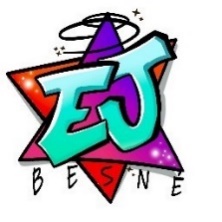 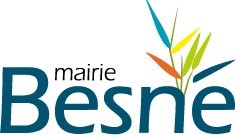 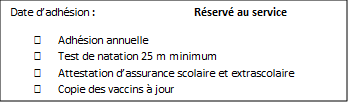 Dossier d’inscription à l’Espace Jeunes 2024Je soussigné(e)   Responsable légal de l’enfant, déclare exacts les renseignements portés sur cette fiche. Vos données à caractère personnel sont collectées dans le but unique de procéder à l’adhésion et à l’accueil de votre enfant dans de bonnes conditions sanitaires, sous la responsabilité de Mme le Maire. Seuls les salariés du service jeunesse sont autorisés à y accéder. Vous disposez d’un droit d’information, d’accès, de rectification, de suppression et d’opposition au traitement de vos données personnelles. Pour cela, vous pouvez contacter la référente à la protection des données de la Ville de Besné contact@besne.fr  . Pour toute information sur vos données vous pouvez contacter le délégué à la protection des données de la CARENE dpo@agglo-carene.fr; ou CARENE, 4 avenue Commandant l'Herminier, 44 605 Saint-Nazaire Cedex). Si vous estimez, après nous avoir contactés, que vos droits sur vos données ne sont pas respectés, vous pouvez adresser une réclamation (plainte) à la CNIL.  Vous attestez avoir pris connaissance du règlement de la structure et être en accord avec celui-ci. Fait le                                                                à Signatures des représentants légaux et du jeune précédée de la mention « lu et approuvé » LE JEUNE Nom :                                                                                                     Prénom :                                                   Date et lieu de naissance : Portable (facultatif) :                                                     Email du jeune (facultatif) :RESPONSABLES LEGAUXRESPONSABLES LEGAUXResponsable légal 1Responsable légal 2 Nom : Nom : Prénom : Prénom : Adresse : Code Postal : Ville :  Adresse : Code Postal : Ville : N° de téléphone : N° de téléphone : Mail : Mail : N° allocataire CAF : N° allocataire CAF :TARIFS D’ADHÉSIONTARIFS D’ADHÉSIONJeune résidant dans la commune de Besné : 23€Jeune résidant en dehors de la commune de Besné : 29€DEPLACEMENTSCocher les mentions autorisées – Choisir une des trois formulesDEPLACEMENTSCocher les mentions autorisées – Choisir une des trois formulesJ’autorise mon enfant à quitter seul(e) l’Espace Jeunes avant 18h et à sortir seul(e) durant les horaires d’ouverture de l’Espace Jeunes (formule 1 du règlement disponible sur le site de la mairie)J’autorise mon enfant à quitter seul(e) l’Espace Jeunes à _______ heures le matin Et à _______ heures l’après-midi et à sortir seul sur le city uniquement. En cas de changements exceptionnels je m’engage à fournir une autorisation parentale écrite (Formule 2 du règlement disponible sur le site de la mairie)Je n’autorise pas mon enfant à quitter seul(e) l’Espace Jeunes avant 18h et à sortir en dehors de l’Espace Jeunes.Mon enfant sera toujours accompagné par un animateur durant les heures d’ouverture de la structure jeunesse. (Formule 3 du règlement disponible sur le site de la mairie)J’autorise les personnes nommées ci-dessous à venir chercher mon enfant en cas d’indisponibilité de ma part :Nom :                                                               Prénom :                                                           N° téléphone :Nom :                                                               Prénom :                                                           N° téléphone : J’autorise les personnes nommées ci-dessous à venir chercher mon enfant en cas d’indisponibilité de ma part :Nom :                                                               Prénom :                                                           N° téléphone :Nom :                                                               Prénom :                                                           N° téléphone : J’autorise mon enfant à utiliser tous types de transports en commun ou particulière (minibus, voiture)DROIT A L’IMAGEDROIT A L’IMAGEJ’autorise la prise et la diffusion de photos de mon enfant dans le cadre des activités de l’Espace Jeunes : Article de presse, bulletin municipal, réseaux sociaux. Si non, indiquez les restrictions :MANIFESTATIONSMANIFESTATIONSJ’autorise mon enfant à participer bénévolement à des manifestations locales (Téléthon, Besné en Fête, actions d’autofinancement avec la junior association)RENSEIGNEMENTS MEDICAUXRENSEIGNEMENTS MEDICAUXRENSEIGNEMENTS MEDICAUXRENSEIGNEMENTS MEDICAUXRENSEIGNEMENTS MEDICAUXVACCINSJoindre une copie du carnet de vaccinationOBLIGATOIREOBLIGATOIREOBLIGATOIRERECOMMANDESVACCINSJoindre une copie du carnet de vaccinationDiphtérieTétanosPoliomyéliteCoquelucheDiphtérieTétanosPoliomyéliteCoquelucheDiphtérieTétanosPoliomyéliteCoquelucheBCGRORHaemophilus Influenza BHépatite BSi le jeune n’a pas les vaccins, joindre un certificat médical.Si le jeune n’a pas les vaccins, joindre un certificat médical.Si le jeune n’a pas les vaccins, joindre un certificat médical.Si le jeune n’a pas les vaccins, joindre un certificat médical.Si le jeune n’a pas les vaccins, joindre un certificat médical.ALLERGIESALLERGIESMédicamentsALLERGIESALLERGIESAlimentsALLERGIESALLERGIESPollens / AcariensALLERGIESALLERGIESAnimauxALLERGIESALLERGIESMaquillagesALLERGIESALLERGIESPiqûresALLERGIESALLERGIESAutresAutres problèmes De santé Ou Spécificités à signalerAutres problèmes De santé Ou Spécificités à signalerEn cas de troubles spécifiques de la santé, votre enfant a besoin d’un suivi particulier appelé Protocole d’Accueil Individualisé (PAI). Merci de nous fournir un exemplaire.En cas de troubles spécifiques de la santé, votre enfant a besoin d’un suivi particulier appelé Protocole d’Accueil Individualisé (PAI). Merci de nous fournir un exemplaire.En cas de troubles spécifiques de la santé, votre enfant a besoin d’un suivi particulier appelé Protocole d’Accueil Individualisé (PAI). Merci de nous fournir un exemplaire.En cas de troubles spécifiques de la santé, votre enfant a besoin d’un suivi particulier appelé Protocole d’Accueil Individualisé (PAI). Merci de nous fournir un exemplaire.En cas de troubles spécifiques de la santé, votre enfant a besoin d’un suivi particulier appelé Protocole d’Accueil Individualisé (PAI). Merci de nous fournir un exemplaire.Autres recommandations ou informations importantesAutres recommandations ou informations importantesToute prise de médicaments ne sera faite que sur prescription médicale et autorisation parentaleToute prise de médicaments ne sera faite que sur prescription médicale et autorisation parentaleToute prise de médicaments ne sera faite que sur prescription médicale et autorisation parentaleToute prise de médicaments ne sera faite que sur prescription médicale et autorisation parentaleToute prise de médicaments ne sera faite que sur prescription médicale et autorisation parentaleTARIFS DES ACTIVITÉSTARIFS DES ACTIVITÉSJeune résidant dans la commune de BesnéTarifs de 1€ à 30€ en fonction du coût de l’activité Jeune résidant en dehors de la commune de BesnéTarifs de 1€ à 38€ en fonction du cout de l’activité 